ПОЯСНИТЕЛЬНАЯ ЗАПИСКА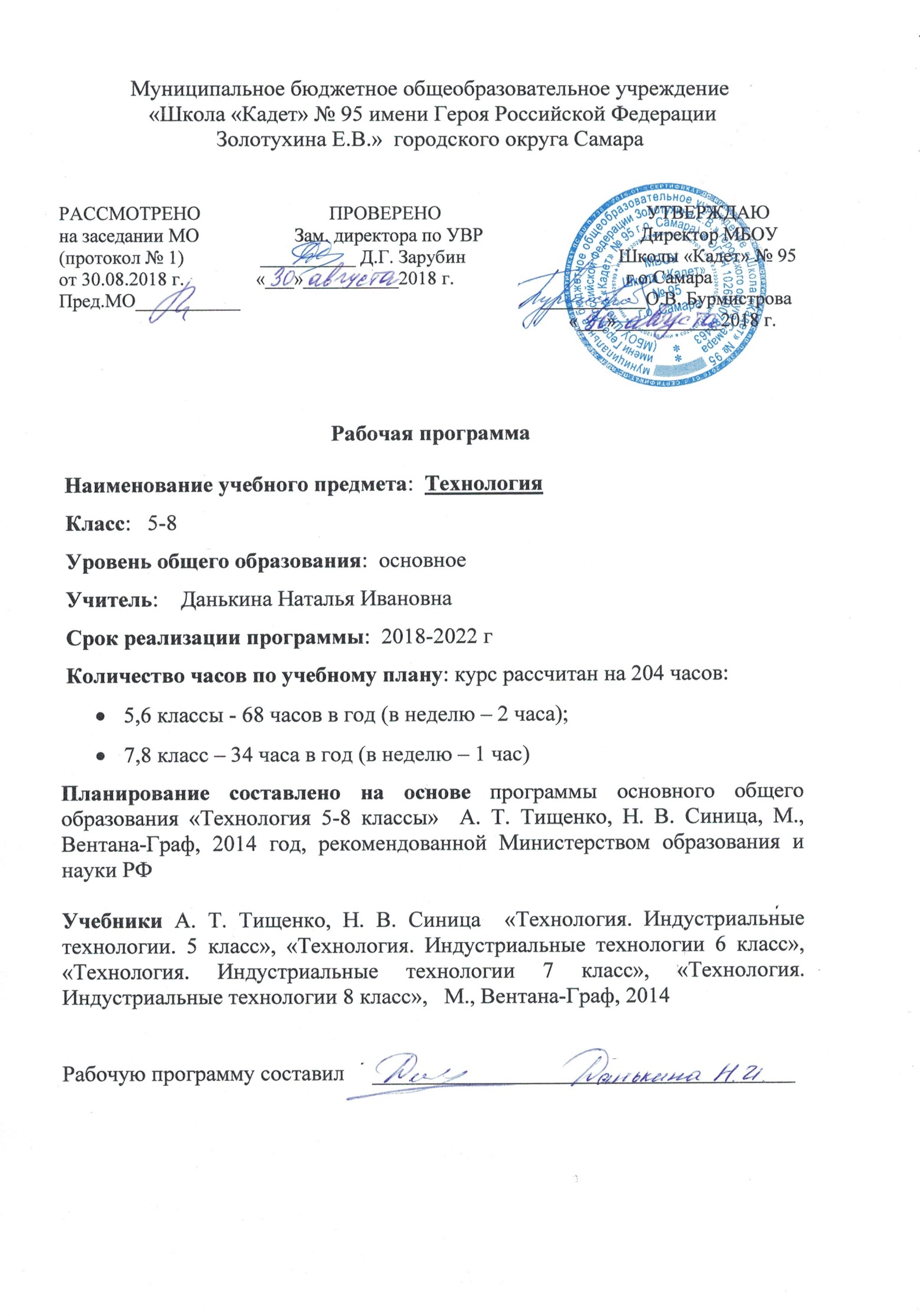 Рабочая программа по курсу «Технология» разработана в соответствии с требованиями к результатам освоения основной образовательной программы основного общего образования, предусмотренным федеральным государственным образовательным стандартом основного общего образования второго поколения.Программа включает общую характеристику курса «Технология», личностные, метапредметные и предметные результаты его освоения, содержание курса, примерное тематическое планирование с определением основных видов учебной деятельности, описание учебно-методического и материально-технического обеспечения образовательного процесса, планируемые результаты изучения учебного предмета.Программа составлена на основе следующих учебников:1. Технология: 5 класс: учебник для учащихся общеобразовательных учреждений / Н.В.Синица, П.С.Самородский, В. Д. Симоненко, О.В.Яковенко. – 4-е изд., перераб. - М.: Вентана-Граф, 2015, - 208 с.: ил. ISBN 978-5-360-04383-62. Технология: 6 класс: учебник для учащихся общеобразовательных учреждений / Н.В.Синица, П.С.Самородский, В. Д. Симоненко, О.В.Яковенко. – 3-е изд., перераб. - М.:  Вентана-Граф, 2015, - 208 с.: ил. ISBN 978-5-360-04682-03. Технология: 7 класс: учебник для учащихся общеобразовательных учреждений / Н.В.Синица, П.С.Самородский, В. Д. Симоненко, О.В.Яковенко. – 3-е изд., перераб. – М.: Вентана-Граф, 2016, - 208 с.: ил. ISBN 978-5-360-05004-94. Технология: 8 класс: учебник для учащихся общеобразовательных учреждений / В. Д. Симоненко, А.А.Электов, Б.А.Гончаров и др.; под ред. В.Д.Симоненко. – М.: Вентана-Граф, 2014, - 176 с.: ил. ISBN 978-5-360-04658-55. Технология: Программа: 5-8 классы / (универсальная линия) Н.В.Синица, П.С.Самородский, В.Д.Симоненко, О.В.Яковенко и др. - М.: Вентана-Граф, 2014, - 112 с.:  ISBN 978-5-360-04691-2Технология 5-8 классы рабочие программы по учебникам под ред.В.Д. Симоненко. Модифицированный вариант для неделимых классов/ авт.-сост. Н.П.Литвиненко, О.А.Чельцова, Т.А.Подмаркова. – Волгоград: Учитель, 2011 г.Основными целями изучения курса «Технология» в системе основного общего образования  являются:формирование представлений о составляющих техносферы, современном производстве и распространенных в нем технологиях;освоение технологического подхода как универсального алгоритма преобразующей и созидательной деятельности;формирование представлений о технологической культуре производства, развитие культуры труда подрастающего поколения на основе включения обучающихся   в разнообразные виды технологической деятельности по созданию личного и общественно значимых продуктов труда;воспитание трудолюбия, бережливости, аккуратности, целеустремленности, предприимчивости, ответственности за результаты своей деятельности, уважительного отношения к людям разных профессий и результатам их труда; воспитание гражданских и патриотических качеств личности;профессиональное самоопределение школьников в условиях рынка труда, формирование гуманистически и прагматически ориентированного мировоззрения, социально обоснованных ценностных ориентаций;формирование у обучающихся опыта самостоятельной  проектно-исследовательской деятельности;развитие у  обучающихся познавательных интересов, технического мышления, пространственного воображения, интеллектуальных, творческих, коммуникативных и организаторских способностей;овладение необходимыми в повседневной жизни базовыми (безопасными) приемами ручного и механизированного труда с использованием распространенных инструментов, механизмов и машин, способами управления отдельными видами бытовой техники;овладение общетрудовыми и специальными умениями, необходимыми для проектирования и создания продуктов труда, ведения домашнего хозяйства.На основании требований ФГОС второго поколения в содержании программы предполагается реализовать актуальные в настоящее время компетентностные, личностно - ориентированные, универсальные  деятельностные подходы, которые определяют задачи обучения:приобретение знаний о взаимодействии природы, общества и человека, об экологических проблемах и способах их разрешения, о негативных последствиях влияния трудовой деятельности человека, элементах машиноведения, культуры дома, технологии обработки ткани и пищевых продуктов, художественной обработке материалов, об информационных технологиях;воспитание трудолюбия, бережливости, аккуратности, целеустремленности, предприимчивости, ответственности за результаты своей деятельности, уважительного отношения к людям различных профессий и результатам их труда;овладение способами деятельностей: умение действовать автономно: защищать свои права, интересы, проявлять ответственность, планировать и организовывать личностные планы, самостоятельно приобретать знания, используя различные источники; способность работать с разными видами информации: диаграммами, символами, текстами, таблицами, графиками и т. д., критически осмысливать, полученные сведения, применять их для расширения своих знаний; умение работать в группе: устанавливать хорошие взаимоотношения, разрешать конфликты и т. д.;освоение компетенций – коммуникативной, ценностно-смысловой, культурно-эстетической, социально-трудовой, личностно-саморазвивающейся.   Общая характеристика курса «Технология»   Обучение школьников технологии строится на основе освоения конкретных процессов преобразования и использования материалов, энергии, информации, объектов природной и социальной среды. Выбор направления обучения учащихся не должен проводиться по половому признаку, а должен исходить из образовательных потребностей и интересов учащихся. Независимо от вида изучаемых технологий содержанием  программы предусматривается освоение материала по следующим сквозным образовательным линиям:• технологическая культура производства; • распространенные технологии современного производства; • культура, эргономика и эстетика труда; • получение, обработка, хранение и использование технической и технологической информации; • основы черчения, графики, дизайна; • элементы домашней и прикладной экономики; • знакомство с миром профессий, выбор учащимися жизненных, профессиональных планов; • методы технической, творческой, проектной деятельности; • история, перспективы и социальные последствия развития технологии и техники.В процессе обучения технологии учащиеся: ознакомятся: • с предметами потребления, потребительной стоимостью продукта труда, материальным изделием или нематериальной услугой, дизайном, проектом, конструкцией; • с механизацией труда и автоматизацией производства; технологической культурой производства; • с информационными технологиями в производстве и сфере услуг; перспективными технологиями; • с функциональными и стоимостными характеристиками предметов труда и технологий; себестоимостью продукции; экономией сырья, энергии, труда; • с производительностью труда; реализацией продукции; • с рекламой, ценой, налогом, доходом и прибылью; предпринимательской деятельностью; бюджетом семьи; • с экологическими требованиями к технологиям производства (безотходные технологии, утилизация и рациональное использование отходов; социальные последствия применения технологий); • с понятием о научной организации труда, средствах и методах обеспечения безопасности труда; культурой труда; технологической дисциплиной; этикой общения на производстве; овладеют: • навыками созидательной, преобразующей, творческой  деятельности; • навыками чтения и составления технической и технологической документации, измерения параметров технологического процесса и продукта труда, выбора, моделирования, конструирования, проектирования объекта труда и технологии с использованием компьютера; • основными методами и средствами преобразования и использования материалов, энергии и информации, объектов социальной и природной среды; • умением распознавать и оценивать свойства конструкционных и природных поделочных материалов; • умением ориентироваться в назначении, применении ручных инструментов и приспособлений; • навыками подготовки, организации и планирования трудовой деятельности на рабочем месте; соблюдения культуры труда; • навыками организации рабочего места.Место предмета «Технология» в базисном учебном плане      Учебный предмет «Технология» является необходимым компонентом общего образования школьников. Его содержание предоставляет обучающимся возможность войти в мир искусственной, созданной людьми среды техники и технологий, называемой техносферой и являющейся главной составляющей окружающей человека действительности.     Учебный план составляет 238 часов. В том числе: в 5-6 классах из расчета 2 часа в неделю (по 68 часов в год в каждом классе); в 7-8 классе – 1 час в неделю (34 часа в год).     С учетом общих требований федерального государственного образовательного стандарта основного общего образования второго поколения изучение предметной области «Технология» обеспечит:развитие инновационной творческой деятельности обучающихся в процессе решения прикладных учебных задач;активное использование знаний, полученных при изучении других учебных предметов, и сформированных универсальных учебных действий;совершенствование умений осуществлять учебно-исследовательскую  и проектную деятельность;формирование  о социальных и этических аспектах научно-технического прогресса;формирование способности экологическую направленность любой деятельности, проекту; демонстрировать экологическое мышление в разных формах деятельности.    Ценностные ориентиры содержания курса «Технология»Программа предусматривает формирование у обучающихся общеучебных умений и навыков, универсальных способов деятельности и ключевых компетенций.В результате обучения учащиеся овладеют:трудовыми и технологическими знаниями и умениями по преобразованию и использованию материалов, энергии, информации, необходимыми для создания  продуктов труда в соответствии с их предполагаемыми функциональными и эстетическими показателями;умениями ориентироваться в сфере профессий, оценивать свои профессиональные интересы и склонности к изучаемым видам трудовой деятельности, составлять жизненные и профессиональные планы;навыками применения распространенных ручных инструментов и приспособлений, бытовых электрических приборов; планирование бюджета домашнего хозяйства; культуры труда; уважительного отношения к труду и результатам труда.В результате изучения технологии обучающиеся, независимо от изучаемого направления, получат возможностьознакомиться:с основными технологическими понятиями и характеристиками;технологическими свойствами и назначением материалов;назначением и устройством применяемых ручных инструментов, приспособлений, машин и оборудования;видами и назначением бытовой техники, применяемой для повышения производительности домашнего труда;видами, приемами и последовательностью выполнения технологических операций, влиянием различных технологий обработки материалов и получение продукции на окружающую среду и здоровье человека;профессиями и специальностями, связанными с обработкой материалов, созданием изделий из них, получением продукции;со значением здорового питания для сохранения своего здоровья;выполнять по установленным нормативам следующие трудовые операции и работы:рационально организовывать рабочее место;находить необходимую информацию в различных источниках;применять конструкторскую и технологическую документацию;составлять последовательность выполнения технологических операций для изготовления изделий, выполнения работ или получения продукта;выбирать сырье, материалы, пищевые продукты, инструменты и оборудование для выполнения работ;конструировать, моделировать, изготавливать изделия;выполнять по заданным критериям технологические операции с использованием ручных инструментов, приспособлений, машин, оборудования, электроприборов;соблюдать безопасные приемы труда и правила пользования ручными инструментами, приспособлениями, машинами, электрооборудованием;осуществлять визуально, а также допустимыми измерительными средствами и приборами контроль качества изготовляемого продукта или изделия;находить и устранять допущенные дефекты;проводить разработку творческого проекта по изготовлению изделия или получения продукта с использованием освоенных технологий и доступных материалов;планировать работы с учетом имеющихся ресурсов и условий;распределять работу при коллективной деятельности;использовать приобретенные знания и умения в практической деятельности и повседневной жизни в целях:понимания ценности материальной культуры для жизни и развития человека; формирования эстетической среды бытия;развития творческих способностей и достижения высоких результатов преобразующей творческой деятельности;получения технико-технологических сведений из разнообразных источников информации;организации индивидуальной и коллективной трудовой деятельности;создания и ремонта изделий или получения продукта с использованием ручных инструментов, приспособлений, машин и оборудования;изготовления изделий декоративно-прикладного искусства для оформления интерьера;контроля качества выполняемых работ с применением измерительных инструментов и приспособлений;выполнения безопасных приемов труда и правил электробезопасности, санитарии, гигиены;оценки затрат, необходимых для создания объекта труда или оказания услуги;построения планов профессионального самоопределения и трудоустройства.Результаты освоения курса «Технология» Обучение в основной школе является второй ступенью технологического образования. Одной из важнейших задач этой ступени является подготовка обучающихся к осознанному и ответственному выбору жизненного и профессионального пути. В результате, обучающиеся должны научиться, самостоятельно формулировать цели и определять пути их достижения, использовать приобретенный в школе опыт деятельности в реальной жизни, за рамками учебного процесса.Изучение технологии в основной школе обеспечивает достижение личностных, метапредметных и предметных результатов. Личностными результатами освоения учащимися основной школы курса «Технология» являются:проявления познавательных интересов и активности в данной области предметной технологической деятельности;выражение желания учиться и трудиться в промышленном производстве для удовлетворения текущих и перспективных потребностей;развитие трудолюбия и ответственности за качество своей деятельности;овладение установками, нормами и правилами научной организации умственного и физического труда;самооценка умственных и физических способностей для труда в различных сферах с позиций будущей социализации;планирование образовательной и профессиональной карьеры;бережное отношение к природным и хозяйственным ресурсам;готовность к рациональному ведению домашнего хозяйства;проявление технико-технологического и экономического мышления при организации своей деятельности.Метапредметными результатами освоения выпускниками основной школы курса «Технология» являются:алгоритмизированное планирование процесса познавательно-трудовой деятельности;комбинирование известных алгоритмов технического и технологического творчества в ситуациях, не предполагающих стандартного применения одного из них;проявление инновационного подхода к решению учебных и практических задач в процессе моделирования изделия или технологического процесса;самостоятельная организация и выполнение различных творческих работ по созданию изделий;приведение примеров, подбор аргументов, формулирование выводов по обоснованию технико-технологического и организационного решения; отражение в устной или письменной форме результатов своей деятельности;выявление потребностей, проектирование и создание объектов, имеющих потребительную стоимость;использование дополнительной информации при проектировании и создании объектов, имеющих личностную или общественно значимую потребительную стоимость;согласование и координация совместной познавательно -трудовой деятельности с другими ее участниками;объективное оценивание вклада своей   познавательно –трудовой деятельности с точки зрения нравственных, правовых норм, эстетических ценностей по принятым в обществе и коллективе требованиям и принципам;диагностика результатов познавательно–трудовой деятельности по принятым критериям и показателям;соблюдение норм и правил безопасности познавательно –трудовой деятельности и созидательного труда.Предметными результатами освоения учащимися основной школы программы «Технология» являются:В познавательной сфере:рациональное использование учебной и дополнительной технологической информации для проектирования и создания объектов труда;оценка технологических свойств сырья, материалов и областей их применения;ориентация в имеющихся и возможных средствах и технологиях создания объектов труда;распознание видов, назначения материалов, инструментов и оборудования, применяемого в технологических процессах;владения кодами и методами чтения и способами графического представления технической, технологической и инструктивной информации;применение общенаучных знаний по предметам естественно-математического цикла в процессе подготовки и осуществления технологического процессов для обоснования и аргументации рациональности деятельности.В трудовой сфере: планирование технологического процесса и процесса труда;подбор материалов с учетом характера объекта труда и технологии;подбор инструментов и оборудования с учетом требований технологии и материально-энергетических ресурсов;проектирование последовательности операций и составление операционной карты работ;выполнение технологических операций с соблюдением установленных норм, стандартов и ограничений;соблюдение норм и правил безопасности труда, пожарной безопасности, правил санитарии и гигиены;подбор и применение инструментов, приборов и оборудования в технологических процессах с учетом областей их применения;контроль промежуточных и конечных результатов труда по установленным критериям и показателям с использованием контрольных и измерительных инструментов.В мотивационной сфере:оценивание своей способности и готовности к труду в конкретной предметной деятельности;согласование своих потребностей и требований с потребностями и требованиями других участников  познавательно–трудовой деятельности;осознание ответственности за качество результатов труда;наличие экологической культуры при обосновании объектов труда и выполнении работ;стремление к экономии и бережливости в расходовании времени, материалов, денежных средств и труда.В эстетической сфере:моделирование художественного оформления объекта труда и оптимальное планирование работ;эстетическое и рациональное оснащение рабочего места с учетом требований эргономики и научной организации труда;рациональный выбор рабочего костюма и опрятное содержание рабочей одежды.В коммуникативной сфере:формирование рабочей группы для выполнения проекта с учетом общности интересов и возможностей будущих членов трудового коллектива;оформление коммуникационной и технологической документации с учетом требований действующих нормативов и стандартов;публичная презентация и защита проекта изделия, продукта труда или услуги.В физиолого-психологической сфере:развитие моторики и координации движений рук при работе с ручными инструментами и выполнении операций с помощью машин и механизмов;достижение необходимой точности движений при выполнении различных технологических операций;сочетание образного и логического мышления в процессе проектной деятельности.ПЛАНИРУЕМЫЕ РЕЗУЛЬТАТЫ ОСВОЕНИЯ УЧЕБНОГО ПРЕДМЕТА Формируемые универсальные учебные действия. Раздел «Технологии исследовательской, опытнической и проектной деятельности»Выпускник научится:планировать и выполнять учебные и технико-технологические проекты: выявлять и формулировать проблему; обосновывать цель проекта, конструкцию изделия, сущность итогового продукта или желаемого результата; планировать последовательность (этапы) выполнения работ; составлять маршрутную и технологическую карту изготовления изделия; выбирать средства реализации замысла; контролировать ход и результаты выполнения проекта;представлять результаты выполненного проекта: готовить пояснительную записку; пользоваться основными видами проектной документации; представлять спроектированное и изготовленное изделие к защите; защищать проект с демонстрацией спроектированного и изготовленного изделия.Выпускник получит возможность научиться:организовывать и выполнять учебную проектную деятельность на основе установленных норм и стандартов, поиска новых технико-технологических решений; планировать и организовывать технологический процесс с учетом имеющихся ресурсов и условий;осуществлять презентацию, экономическую и экологическую оценку проекта, давать примерную оценку стоимости произведенного продукта как товара на рынке; разрабатывать вариант рекламы для продукта труда.Раздел «Технологии обработки конструкционных материалов»Выпускник получит возможность научиться:находить в учебной литературе сведения, необходимые  для конструирования объекта и осуществления выбранной технологии его изготовления;читать технические рисунки, эскизы, чертежи, схемы;выполнять в масштабе чертежи и правильно оформлять технические рисунки и эскизы разработанных объектов;осуществлять технологические процессы создания или ремонта материальных объектов. Выпускник получит возможность научиться:грамотно пользоваться графической документацией и технико-технологической информацией, применяемыми при проектировании, изготовлении и эксплуатации различных технических объектов;осуществлять технологические процессы создания или ремонта материальных объектов, имеющих инновационные элементы.Раздел «Создание изделий из текстильных материалов»Выпускник научится:изготавливать с помощью ручных инструментов и швейной машины простые по конструкции модели швейных изделий, пользуясь технологической документацией;выполнять влажно-тепловую обработку швейных изделий.Выпускник получит возможность научиться:выполнять несложные приемы моделирования швейных изделий;определять и исправлять дефекты швейных изделий;выполнять художественную отделку швейных изделий;изготавливать изделия декоративно-прикладного искусства.Раздел «Кулинария»Выпускник научится:самостоятельно готовить для своей семьи простые кулинарные блюда из сырых и вареных овощей и фруктов, молока и молочных продуктов, яиц, рыбы, мяса, птицы, различных видов теста, круп и макаронных изделий, отвечающие требованиям рационального питания, соблюдая правильную технологическую последовательность приготовления, санитарно-гигиенические требования и правила безопасной работы.Выпускник получит возможность научиться:составлять рацион питания на основе физиологических потребностей организма;выбирать пищевые продукты для удовлетворения потребностей организма в белках, жирах, углеводах, витаминах, минеральных веществах; организовывать свое рациональное питание в домашних условиях; применять различные способы обработки пищевых продуктов в целях сохранения в них питательных веществ;экономить электрическую энергию при обработке пищевых продуктов; оформлять приготовленные блюда, сервировать стол; соблюдать правила этикета за столом;определять виды экологического загрязнения пищевых продуктов; оценивать влияние техногенной сферы на окружающую среду и здоровье человека;выполнять мероприятия по предотвращению негативного влияния техногенной сферы на окружающую среду и здоровье человека.Раздел «Современное производство и профессиональное самоопределение»Выпускник научится:планировать варианты личной профессиональной карьеры и путей получения профессионального образования на основе соотнесения своих интересов и возможностей с содержанием и условиями труда по массовым профессиям и их востребованностью на региональном рынке труда.Выпускник получит возможность научиться:планировать профессиональную карьеру;рационально выбирать пути продолжения образования или трудоустройства;ориентироваться в информации по трудоустройству и продолжению образования;оценивать свои возможности и возможности своей семьи для предпринимательской деятельности.СОДЕРЖАНИЕ  УЧЕБНОГО КУРСАСамая важная проблема на сегодня в школах - это создание необходимых условий для технологической подготовки школьников. Технология в 5-8 классах традиционно представлена такими направлениями, как технический и обслуживающий труд. Во многих школах учащиеся обучаются в группах с малой наполняемостью. Между тем, в последнее время все чаще появляются так называемые неделимые классы (менее 25 учащихся в городе и 20 - в сельской местности). При этом на уроках технологии учителю приходится одновременно заниматься с девочками и мальчиками. Но для этого нужна программа обучения, в равной степени удовлетворяющая потребностям тех и других. Данная программа разработана для совместного обучения мальчиков и девочек 5-8 классов для сельской основной общеобразовательной школы. Основные разделы базовой (государственной) программы 5, 6, 7 и 8-х классов сохранены (изучаются не в полном объеме) и включены в разделы рабочей программы. Оба направления «Индустриальные технологии» и «Технологии ведения дома» интегрированы и для мальчиков и для девочек и изучаются не в полном объеме (зависит от материально-технической базы школы).Дифференцированный подход применяется при составлении заданий по разделам «Технологии обработки конструкционных материалов» и «Создание изделий из текстильных материалов». Самостоятельные и практические задания творческого характера и темы проектов школьники выбирают по своим интересам и склонностям.Обучение предусматривает линейно-концентрический принцип обучения: с 5 по 8 класс учащиеся знакомятся с технологиями преобразования материалов, энергии и информации на все более высоком уровне, в связи с чем, тематика разделов сохраняется. Рабочая  программа, с  целью учета интересов учащихся и  возможностей конкретного образовательного учреждения включает следующие разделы: «Технологии домашнего хозяйства», «Электротехника»,  «Технологии обработки конструкционных материалов», «Создание изделий из текстильных материалов», «Кулинария», «Технологии творческой и опытнической деятельности».Основным видом деятельности учащихся, изучающих предмет «Технология», является проектная деятельность. В течение учебного года учащиеся выполняют четыре проекта в рамках содержания четырёх разделов программы: «Технологии домашнего хозяйства», «Кулинария», «Создание изделий из текстильных материалов» и «Технологии обработки конструкционных материалов», а к концу учебного года — комплексный творческий проект, объединяющий проекты, выполненные по каждому разделу.По каждому разделу учащиеся изучают основной теоретический материал, осваивают необходимый минимум технологических операций, которые в дальнейшем позволяют выполнить творческие проекты.Основным дидактическим средством обучения является учебно-практическая деятельность учащихся.Приоритетными методами являются упражнения, лабораторно-практические, практические работы, выполнение проектов.Новизной данной программы является использование в обучении школьников информационных и коммуникационных технологий, позволяющих расширить кругозор обучающихся за счёт обращения к различным источникам информации, в том числе сети Интернет; применение при выполнении творческих проектов текстовых и графических редакторов, компьютерных программ, дающих возможность проектировать интерьеры, выполнять схемы для рукоделия, создавать электронные презентации.Так же  в  программе новым является  методологический подход, направленный на здоровьесбережение школьников. Эта  задача может быть реализована, прежде всего,  на занятиях  по кулинарии. В данный раздел включены лабораторно-практические работы по определению качества пищевых продуктов  органолептическими способами. Занятия данного раздела способствуют формированию ответственного отношения к своему здоровью.В содержании программы сквозной линией проходит совершенствование навыков экологической культуры и экологической морали, становления и формирования социально трудовой и эстетической компетентности учащихся.При изучении всего курса у учащихся формируются устойчивые безопасные приемы труда.При изучении тем, учащиеся  знакомятся  с  различными профессиями, что  позволяет формировать  ценностно-ориентационную  компетенцию. Всё это позволяет реализовать современные взгляды на предназначение, структуру и содержание технологического образования.5 классРаздел «Технологии творческой и опытнической деятельности»Тема 1. Исследовательская и созидательная деятельностьТеоретические сведения. Понятие о творческой проектной деятельности, индивидуальных и коллективных проектах. Цель и задачи проектной деятельности в 5 классе. Составление части готового проекта пятиклассников.Этапы выполнения проекта. Поисковый (подготовительный) этап: выбор темы проекта, обоснование необходимости изготовления изделия, формулирование требований к проектируемому изделию. Разработка нескольких вариантов изделия и выбор наилучшего. Технологический (основной) этап: разработка конструкции и технологии изготовления изделия, подбор материалов и инструментов, организация рабочего места, изготовление изделия с соблюдением правил безопасной работы, подсчет затрат на изготовление. Аналитический (заключительный) этап: окончательный контроль готового изделия. Испытание изделия. Анализ того, что получилось, а что нет. Защита проекта.Практические работы.Творческий проект по разделу ««Технологии домашнего хозяйства».Творческий проект по разделу «Кулинария».Творческий проект по разделу «Создание изделий из текстильных материалов».Творческий проект по разделу «Технологии обработки конструкционных материалов».Составление портфолио и разработка электронной презентации.Презентация и защита творческого проекта.Варианты творческих проектов: «Планирование кухни», «Моя комната», «Интерьер гостиной», «Подставка под горячее», «Кухонная доска», «Набор столовых салфеток», «Фартук для кулинарных работ», «Приготовление завтрака для всей семьи» и др.Раздел « Технологии домашнего хозяйства»Тема 1. Интерьер жилого домаТеоретические сведения. Понятие об интерьере. Требования к интерьеру: эргономические, санитарно-гигиенические, эстетические.Создание интерьера кухни с учетом запросов и потребностей семьи и санитарно-гигиенических требований. Планировка кухни. Разделение кухни на зону для приготовления пищи (рабочая зона) и зону приема пищи (зона столовой). Варианты планировки кухни: линейная, параллельная, угловая, П-образная. Оборудование кухни и его рациональное размещение в интерьере. Цветовое решение кухни. Использование современных материалов в отделке кухни. Проектирование кухни на компьютере.Декоративное оформление кухни изделиями собственного изготовления.Тема практической работыПланировка кухни.Раздел «Электротехника»Тема 1. Бытовые электроприборы на кухнеТеоретические сведения. Общие сведения о видах, принципе действия и правилах эксплуатации бытовых электроприборов на кухне: бытового холодильника, микроволновой печи (СВЧ).Лабораторно-практическая работа. Изучение потребности в бытовых электроприборах на кухне.Раздел «Технологии обработки конструкционных материалов»Тема 1. Технологии ручной обработки древесины и древесных материаловТеоретические сведения. Рабочее место обучающегося. Столярный или универсальный верстак. Ручные инструменты и приспособления. Режущие, измерительные и разметочные инструменты.Проектирование. Технология изготовления изделия, технологический процесс, технологические операции. Понятия: этап, деталь, заготовка, сборка, изделие. Технологическая и маршрутная карты.  Графическое изображение изделия: технический рисунок, эскиз, чертеж. Масштаб. Линии, используемые в чертежах.Разметка плоского изделия на заготовке. Разметочные и измерительные инструменты, шаблон.Древесина, как конструкционный материал. Пиломатериалы. Конструкционные древесные материалы. Основные технологические операции и приемы ручной обработки древесины и древесных материалов; особенности их выполнения: пиление, строгание, сверление.Отверстия: сквозные и несквозные (глухие). Сверла: винтовые, центровые, ложечные. Дрель, коловорот. Правила безопасной работы.Сборка деталей изделия: гвоздями, шурупами, склеиванием. Гвоздь, шурупы: с полукруглой, потайной, полупотайной формой головки. Клей: природные – казеиновый и столярный (естественные), синтетические – ПВА (искусственные).Выпиливание лобзиком. Лобзик, выпиловочный столик, надфиль, шкурка. Правила безопасной работы.Практические и лабораторно-практические работы. Оборудование рабочего места и отработка приемов крепления заготовок на верстаке. Составление схемы технологического процесса изготовления детали.Разметка  плоского изделия.Выпиливание деревянных заготовок из доски.Сверление отверстий в заготовках из древесины.Соединение деталей из древесины.Тема 2. Технологии художественно-прикладной обработки материаловТеоретические сведения. Технологии художественно-прикладной обработки материалов. Выпиливание контуров фигур лобзиком. Материалы, инструменты и приспособления для выпиливания. Лобзик, выпиловочный столик, надфиль, шкурка.  Организация рабочего места, приемы выполнения работ. Правила безопасной работы.Выжигание. Электровыжигатель, его устройство и принцип работы. Материалы и инструменты. Нанесение рисунка. Организация рабочего места. Правила безопасной работы.Зачистка поверхностей: напильниками, рашпилями, наждачной бумагой и шлифовальной шкуркой. Правила безопасной работы.Лакирование. Правила безопасной работы.Практические работы. Выпиливание лобзиком фигуры.  Выжигание рисунка. Зачистка изделия. Лакирование.Раздел « Создание изделий из текстильных материалов»Тема 1. Свойства текстильных материаловТеоретические сведения. Современное прядильное производство, ткацкое производство. Пряжа (нити). Долевая нить (основа),  поперечная нить (уток). Ткацкие переплетения: полотняное, саржевое, сатиновое, атласное. Раппорт.Отделочное производство. Отбеливание. Крашение: гладкокрашенная, набивная ткань.Классификация текстильных волокон.  Способы получения натуральных и искусственных волокон растительного происхождения. Общие свойства текстильных материалов: физические, эргономические, эстетические, технологические. Виды и свойства текстильных материалов из волокон растительного происхождения: хлопчатобумажных и льняных тканей, ниток, тесьмы, лент. Профессии оператор прядильного производства и ткач.Лабораторно-практическая работа. Определение направления долевой нити в ткани. Изучение свойств тканей из хлопка и льна.Тема 2. Конструирование швейных изделий.Теоретические сведения. Понятие о чертеже и выкройке швейного изделия. Инструменты и приспособления для изготовления выкройки. Определение размеров швейного изделия. Расположение конструктивных линий фигуры. Снятие мерок.Особенности построения выкройки фартука. Подготовка выкройки к раскрою. Копирование готовой выкройки. Правила безопасной работы.          Практическая  работа:                                                                           Определение размеров и снятие мерок. Построение чертежа швейного изделия в масштабе 1:4 и в натуральную величину по своим меркам или по заданным размерам.Тема 3. Швейная машинаКлассификация машин швейного производства. Характеристика и области применения современных швейных  и вышивальных машин с программным управлением. Бытовая швейная машина, её технические характеристики, назначение основных узлов. Виды приводов швейной машины, их устройство, преимущества и недостатки. Организация рабочего места для выполнения машинных работ. Правила безопасной работы на универсальной бытовой швейной машине. Правила подготовки швейной машины к работе. Формирование первоначальных навыков работы на швейной машине.    Назначение, устройство и принцип действия регуляторов универсальной швейной машины. Подбор толщины иглы и нитей в зависимости от вида ткани. Челночное устройство универсальной швейной машины.      Темы лабораторно – практических  работ:   Намотка нитки на шпульку. Заправка верхней и нижней нитей. Приемы работы на швейной машине. Устранение неполадок в работе швейной машины. Изготовление образцов машинных работ.Тема 4. Технология изготовления швейных изделий.Теоретические сведения. Подготовка ткани к раскрою. Раскладка выкроек на ткани с учётом направления долевой нити. Особенности раскладки выкроек в зависимости от ширины ткани и направления рисунка. Инструменты и приспособления для раскроя. Обмеловка выкройки с учётом припусков на швы. Выкраивание деталей швейного изделия. Критерии качества кроя. Правила безопасной работы портновскими булавками, швейными иглами и ножницами.Инструменты и приспособления для ручных работ. Понятие о стежке, строчке, шве. Требования к выполнению ручных работ. Правила выполнения прямого стежка. Способы переноса линий выкройки на детали кроя: портновскими булавками и мелом, прямыми стежками.
Основные операции при ручных работах: предохранение срезов от осыпания  —  ручное обмётывание; временное соединение деталей — смётывание; временное закрепление подогнутого края — замётывание (с открытым и закрытым срезами).Требования к выполнению машинных работ. Основные операции при машинной обработке изделия: предохранение срезов от осыпания — машинное обмётывание зигзагообразной строчкой и оверлоком; постоянное соединение деталей — стачивание; постоянное закрепление подогнутого края — застрачивание (с открытым и закрытым срезами).Оборудование для влажно-тепловой обработки (ВТО) ткани. Правила выполнения ВТО. Основные операции ВТО: приутюживание, разутюживание, заутюживание. Правила безопасной работы утюгом.Классификация машинных швов: соединительные (стачной шов вразутюжку и стачной шов взаутюжку) и краевые (шов вподгибку с открытым срезом и шов вподгибку с открытым обмётанным срезом, шов вподгибку с закрытым срезом). Темы лабораторно-практических работ: Раскрой швейного изделия. Изготовление образцов ручных работ. Прокладывание контурных и контрольных линий и точек на деталях кроя. Обработка деталей кроя. Скалывание и сметывание деталей кроя. Стачивание деталей и выполнение отделочных работ. Влажно-тепловая обработка изделия. Определение качества готового изделия.Раздел « Кулинария»Тема 1. Санитария и гигиенаТеоретические сведения. Общие правила безопасных приемов труда, санитарии и гигиены. Санитарные требования к помещению кухни и столовой, к посуде и кухонному инвентарю. Соблюдение санитарных правил и личной гигиены при кулинарной обработке продуктов для сохранения их качеств и предупреждения пищевых отравлений. Правила мытья посуды. Применение моющих и дезинфицирующих средств для мытья посуды.Безопасные приемы работы с кухонным оборудованием, колющими и режущими инструментами, горячими жидкостями. Оказание первой помощи при ожогах и порезах.Темы лабораторно-практических работ:Проведение санитарно-гигиенических мероприятий в помещении кабинета кулинарии.Тема 2. Здоровое питаниеТеоретические сведения. Понятие о здоровом питании, об усвояемости пищи; условия, способствующие лучшему пищеварению;  общие сведения о питательных веществах.  Пищевая пирамида. Режим питания. Правила хранения продуктов в холодильнике.Темы лабораторно-практических работ:Поиск рецептов блюд, соответствующих принципам рационального питания. Составление меню из малокалорийных продуктов.Тема 3. Бутерброды и горячие напиткиТеоретические сведения. Продукты, употребляемые для приготовления бутербродов. Значение хлеба в питании человека. Способы нарезки продуктов для бутербродов, инструменты и приспособления для нарезки. Особенности технологии приготовления и украшения различных видов бутербродов. Требования к качеству готовых бутербродов, условия и сроки их хранения.Виды горячих напитков (чай, кофе, какао, горячий шоколад). Правила хранения чая, кофе, какао. Сорта чая, их вкусовые достоинства и способы заваривания. Сорта кофе и какао. Устройство для размола зерен кофе. Технология приготовления кофе и какао.Требования к качеству готовых напитков.Темы лабораторно-практических работ:Приготовление бутербродов и горячих напитков к завтраку.Тема 4. Блюда из овощей и фруктовТеоретические сведения. Виды овощей, используемых в кулинарии. Содержание в овощах полезных веществ, витаминов. Сохранность этих веществ в пищевых продуктах в процессе хранения и кулинарной обработки. Содержание влаги в продуктах. Влияние её на качество и сохранность продуктов. Влияние экологии окружающей среды на качество овощей и фруктов. Методы определения качества овощей и фруктов.Назначение, правила и санитарные условия механической кулинарной обработки овощей. Причины потемнения картофеля и способы его предотвращения. Особенности механической кулинарной обработки листовых, луковых, пряных, тыквенных, томатных и капустных овощей. Назначение и кулинарное использование различных форм нарезки овощей. Инструменты и приспособления для нарезки овощей.Использование салатов в качестве самостоятельных блюд и дополнительных гарниров к мясным и рыбным блюдам. Технология приготовления салатов из сырых овощей. Оформление салатов.Значение и виды тепловой кулинарной обработки продуктов. Преимущества и недостатки различных способов варки овощей. Изменение содержания витаминов и минеральных веществ в овощах в зависимости от условий кулинарной обработки. Технология приготовления блюд из отварных овощей. Требования к качеству и оформлению готовых блюд.Темы лабораторно-практических работ:Приготовление фруктового салата.Приготовление винегрета.Тема 5. Блюда из яицТеоретические сведения. Значение яиц в питании человека. Использование яиц в кулинарии. Способы определения свежести яиц. Способы хранения яиц. Технология приготовления блюд из яиц. Приспособления и оборудование для взбивания и приготовления блюд из яиц. Оформление готовых блюд.Темы лабораторно-практических работ:Приготовление блюда из яиц.Тема 6. Сервировка стола к завтракуТеоретические сведения. Особенности сервировки стола к завтраку. Набор столовых приборов и посуды. Способы складывания салфеток. Правила пользования столовыми приборами.Эстетическое оформление стола. Правила поведения за столом. Прием гостей и правила поведения в гостях. Время и продолжительность визита.Приглашения и поздравительные открытки.Темы лабораторно-практических  работ:Оформление стола к завтраку.6 классРаздел «Технологии исследовательской и опытнической деятельности»Тема 1. Исследовательская и созидательная деятельностьТеоретические сведения. Цель и задачи проектной деятельности в 6 классе. Составные части годового творческого проекта шестиклассников.Практические работы.Творческий проект по разделу ««Технологии домашнего хозяйства».Творческий проект по разделу «Кулинария».Творческий проект по разделу «Создание изделий из текстильных материалов».Творческий проект по разделу «Технологии обработки конструкционных материалов».Составление портфолио и разработка электронной презентации.Презентация и защита творческого проекта.Варианты творческих проектов: «Растение в интерьере жилого дома», «Планирование комнаты подростка», «Деревянная модель игрушки», «Подставка под горячее», «Кухонная доска», «Подушка для стула», «Диванная подушка», «Вязаные домашние тапочки», «Приготовление воскресного обеда» и др.Раздел  «Технологии домашнего хозяйства»Тема 1. Интерьер жилого домаТеоретические сведения. Понятие о жилом помещении: жилой дом, квартира, комната, многоквартирный дом. Зонирование пространства жилого дома. Организация зон приготовления и приема пищи, отдыха и общения членов семьи, приема гостей, зона сна, санитарно-гигиенические зоны. Зонирование комнаты подростка.Интерьер жилого дома. Использование современных материалов и подбор цветового решения в отделке квартиры. Виды отделки потолка, стен, пола. Декоративное оформление интерьера. Применение текстиля в интерьере. Основные виды занавесей для окон.Темы лабораторно-практических работВыполнение эскиза интерьера комнаты подростка.Электронная презентация «Декоративное оформление интерьера».Тема 2. Комнатные растения в интерьереТеоретические сведения. Понятие о фитодизайне. Роль комнатных растений в интерьере. Размещение комнатных растений в интерьере. Разновидности комнатных растений. Уход за комнатными растениями. Технология выращивания комнатных растений Профессия садовникТема практической работы.Размещение растений в интерьере своей комнаты.Выполнение презентации «Растение в интерьере жилого дома».Раздел «Технологии обработки конструкционных материалов»Тема 1. Технологии ручной обработки древесины и древесных материаловТеоретические сведения. Заготовка древесины. Лесоматериалы.
Пороки древесины. Их характеристики, происхождение и влияние на качество изделий.
Производство пиломатериалов и области их применения. Профессии, связанные с заготовкой древесины и производством пиломатериалов.
Конструирование и моделирование изделий из древесины.Сборочный чертёж и спецификация объёмного изделия. Технологическая карта.Темы лабораторно-практических работ. Определение видов лесоматериалов и пороков древесины. Составление схемы раскроя бревна на пиломатериалы. Изготовление чертежа изделия. Технология изготовления изделия. Конструирование изделий из древесины. Выпиливание деревянной детали по чертежу и технологической карте. Соединение деталей из древесины. Отделка изделия.Раздел «Создание изделий из текстильных материалов»Тема 1. Свойства текстильных материаловТеоретические сведения. Классификация текстильных химических волокон. Способы их получения. Виды и свойства искусственных и синтетических тканей. Виды  нетканых материалов из химических волокон. Тема лабораторно-практической  работыИзучение свойств текстильных материалов из химических волокон.Тема 2. Швейная машинаТеоретические сведения. Устройство машинной иглы. Неполадки, связанные с неправильной установкой иглы, её поломкой. Замена машинной иглы. Дефекты машинной строчки.  Назначение и правила использования регулятора натяжения верхней нитки.Основные машинные операции:  притачивание, обтачивание. Обработка припусков шва перед вывёртыванием. Классификация машинных швов. Темы лабораторно-практических работУход за швейной машиной. Устранение дефектов машинной строчки. Изготовление образцов машинных швов.Тема 3. Конструирование швейных изделийТеоретические сведения. Понятие о чертеже. Инструменты и материалы. Построение чертежа выбранного изделия. Тема лабораторно-практической  работы.Снятие мерок и построение чертежа швейного изделия.Тема 4.  Технология изготовления швейных изделийТеоретические сведения. Последовательность подготовки ткани к раскрою. Правила раскладки выкроек на ткани. Правила раскроя. 
Выкраивание деталей. Критерии качества кроя. Правила безопасной работы иголками и булавками.
Понятие о дублировании деталей кроя. Технология соединения детали с клеевой прокладкой. 
Основные операции при ручных работах: временное соединение мелкой детали с крупной — примётывание; временное ниточное закрепление стачанных и вывернутых краёв — вымётывание.
Основные машинные операции: присоединение мелкой детали к крупной — притачивание; соединение деталей по контуру с последующим вывёртыванием — обтачивание. Обработка припусков шва перед вывёртыванием.
Классификация машинных швов: соединительные (обтачной с расположением шва на сгибе и в кант).
Обработка мелких деталей швейного изделия обтачным швом. Устранение дефектов.Последовательность изготовления изделия. Технология обработки выбранного изделия. Обработка срезов подкройной обтачкой с расположением её на изнаночной или лицевой стороне изделия. Обработка швов. Окончательная отделка изделия. Технология пошива подушки для стула. Профессия технолог-конструктор швейного производства, портной. Темы лабораторно-практических работ. Изготовление образцов ручных швов. Конструирование и раскрой подушки для стула. Отделка изделия.Тема 5. Художественные ремёслаТеоретические сведения. Краткие сведения из истории старинного рукоделия — вязания. Вязаные изделия в современной моде. Материалы для вязания крючком. Правила подбора крючка в зависимости от вида изделия и толщины нити. Расчёт количества петель для изделия. Отпаривание и сборка готового изделия.Основные виды петель для вязания крючком. Условные обозначения, применяемые при вязании крючком. Вязание полотна: начало вязания, вязание рядами, основные способы вывязывания петель, закрепление вязания. Вязание по кругу: основное кольцо, способы вязания по кругу. Профессия вязальщица текстильно-галантерейных изделий.Практические работы. Основные виды петель при вязании крючком. Вязание полотна несколькими способами. Плотное и ажурное вязание по кругу.Раздел « Кулинария»Тема 1. Блюда из круп и макаронных изделийТеоретические сведения. Подготовка к варке круп и макаронных изделий. Технология приготовления крупяных рассыпчатых, вязких и жидких каш. Макаронные изделия. Технология приготовления макаронных изделий. Требования к качеству готовых блюд.Способы варки макаронных изделий. Посуда и инвентарь, применяемые при варке каш, бобовых и макаронных изделий.Темы практических работ:Приготовление блюд из круп и макаронных изделий.Тема 2. Блюда из рыбы и нерыбных продуктов моряТеоретические сведения. Пищевая ценность рыбы и нерыбных продуктов моря. Содержание в них белков, жиров, углеводов, витаминов. Виды рыбы и нерыбных продуктов моря, продуктов из них.  Признаки доброкачественности рыбы. Условия и сроки хранения рыбной продукции. Санитарные требования при обработке рыбы. Тепловая обработка рыбы. Технология приготовления блюд из рыбы и нерыбных продуктов моря. Подача готовых блюд. Требования к качеству готовых блюдТемы лабораторно-практических работОпределение свежести рыбы.  Приготовление блюда из рыбы. Приготовление блюда из морепродуктов.Тема 3. Блюда из мясаТеоретические сведения. Значение мясных блюд в питании. Виды мяса и субпродуктов. Признаки доброкачественности мяса. Органолептические методы определения доброкачественности мяса. Условия и сроки хранения мясной продукции. Оттаивание мороженого мяса. Подготовка мяса к тепловой обработке. Санитарные требования при обработке мяса. Оборудование и инвентарь, применяемые при механической и тепловой обработке мяса. Виды тепловой обработки мяса. Определение качества термической обработки мясных блюд. Технология приготовления блюд из мяса. Подача к столу. Гарниры к мясным блюдамТемы лабораторно-практических работОпределение доброкачественности мяса. Приготовление блюда из мяса.Тема 4. Блюда из птицыТеоретические сведения. Виды домашней и сельскохозяйственной птицы и их кулинарное употребление. Способы определения качества птицы. Подготовка птицы к тепловой обработке. Способы разрезания птицы на части. Оборудование и инвентарь, применяемые при механической и тепловой обработке птицы. Виды тепловой обработки птицы. Технология приготовления блюд из птицы. Оформление готовых блюд и подача их к столуТема  лабораторно-практической  работыПриготовление блюда из птицы.Тема 5. Технология приготовления первых блюд (супов)Теоретические сведения. Значение супов в рационе питания. Классификация супов. Технология приготовления бульонов. Заправочные супы. Технология приготовления супов. Супы-пюре, прозрачные супы, холодные супы.Оценка готового блюда. Оформление готового супа и подача к столуТема  лабораторно-практической работыПриготовление окрошки.Тема 6. Приготовление обеда. Сервировка стола к обедуТеоретические сведения. Меню обеда. Сервировка стола к обеду. Набор столового белья, приборов и посуды для обеда. Подача блюд. Правила поведения за столом и пользования столовыми приборамиТемы лабораторно-практических работ. Исследование состава обеда.7 классРаздел «Технологии домашнего хозяйства»Тема 1. Освещение жилого помещенияТеоретические сведения. Роль освещения в интерьере. Понятие о системе освещения жилого помещения. Естественное и искусственное освещение. Типы ламп: накаливания, люминесцентная, светодиодная, галогенная. Особенности конструкции ламп, область применения, потребляемая электроэнергия, достоинства и недостатки.        Типы светильников: потолочные висячие, настенные, настольные, напольные, встроенные, рельсовые, тросовые. Современные системы управления светом: выключатели, переключатели, диммеры. Комплексная система управления «умный дом». Типы освещения: общее, местное, направленное, декоративное, комбинированное. Профессия электрик.Темы лабораторно-практических работ: Выполнение электронной презентации «Освещение жилого дома».Тема 2. Предметы искусства и коллекции в интерьереТеоретические сведения. Предметы искусства и коллекции в интерьере. Оформление и размещение картин. Понятие о коллекционировании. Размещение коллекций в интерьере.Темы лабораторно-практических работ: Изготовление схемы размещения коллекции фото.Тема 3. Гигиена жилищаТеоретические сведения. Значение в жизни человека соблюдения и поддержания чистоты и порядка в жилом помещении. Виды уборки: ежедневная (сухая), ежедневная (влажная), генеральная. Их особенности и правила проведения. Современные натуральные и синтетические средства, применяемые при уходе за посудой, уборке помещений.Темы лабораторно-практических работ: Генеральная уборка кабинета технологии.Раздел «Электротехника»Тема 1. Бытовые приборы для создания микроклимата в помещенииТеоретические сведения. Зависимость здоровья и самочувствия людей от поддержания чистоты в доме. Электрические бытовые приборы для уборки и создания микроклимата в помещении. Современный пылесос и его функции. Понятие о микроклимате. Современные технологии и технические средства создания микроклимата.Темы лабораторно-практических работ: Декоративная рамка для фотографий.Раздел «Технологии обработки конструкционных материалов»Тема 1. Технологии ручной обработки  древесины и металлов (проволока, фольга)Теоретические сведения. Проектирование изделий из древесины и проволоки с учетом их свойств.        Конструкторская и техническая документация, технологический процесс и точность изготовления изделий.        Заточка лезвия режущего предмета. Развод зубьев пилы.        Приемы и правила безопасной работы при заточке, правке и доводке лезвий.Шиповые соединения деревянных деталей. Соединение деталей шкантами. Шиповые клеевые соединения. Угловое соединение деталей шурупами в нагель.Правила безопасной работы ручными столярными инструментами.Темы лабораторно-практических работ: Определение плотности древесины по объёму и массе образца. Заточка лезвия ножа и настройка рубанка. Выполнение декоративно-прикладной резьбы на изделиях из древесины. Изготовление деревянного изделия с соединениями деталей: шиповыми, шкантами или шурупами в нагель.Тема 2.  Технологии художественно-прикладной обработки материаловТеоретические сведения. Виды и приемы выполнения декоративной резьбы на изделиях из древесины. Виды природных и искусственных материалов и их свойства для художественно-прикладных работ. Правила безопасного труда при выполнении художественно-прикладных работ. Профессии, связанные с художественной обработкой изделий из древесины.        Тиснение на фольге. Инструменты для тиснения на фольге.        Правила безопасного труда при выполнении художественно-прикладных работ. Профессии, связанные с художественной обработкой металлов.Темы лабораторно-практических работ: Создание декоративно-прикладного изделия из металла. Поисковый этап проекта. Разработка технической и технологической документации. Подбор материалов и инструментов. Изготовление изделия. Подсчет затрат. Контроль качества изделия. Разработка технической и технологической документации.Раздел «Создание изделий из текстильных материалов»Тема 1. Свойства текстильных материаловТеоретические сведения. Натуральные волокна животного происхождения. Способы их получения. Виды и свойства шерстяных и шелковых тканей. Признаки определения вида тканей по сырьевому составу. Сравнительная характеристика свойств тканей из различных волокон.Темы лабораторно-практических работ: Определение сырьевого состава тканей и изучение их свойств.Тема 2. Технология изготовления ручных и машинных швовТеоретические сведения. Основные операции при ручных работах: подшивание  прямыми, косыми и крестообразными стежками.        Основные машинные операции: подшивание потайным швом с помощью лапки для потайного подшивания; стачивание косых беек; окантовывание среза бейкой. Классификация машинных швов: краевой окантовочный с закрытыми срезами и с открытым срезом.Темы лабораторно-практических работ: Изготовление образцов ручных швов. Изготовление образцов машинных швов. Изготовление образцов машинных швов (продолжение работы).Тема 3. Художественные ремеслаТеоретические сведения. Отделка швейных изделий вышивкой. Материалы и оборудование для вышивки. Приемы закрепления ткани и ниток к вышивке. Приемы закрепления ниток на ткани. Технология выполнения прямых,косых, петельных, петлеобразных,  крестообразных ручных стежков.        Материалы и оборудование для вышивки атласными лентами. Закрепление ленты в игле. Швы, используемые в вышивке лентами. Оформление готовой работы. Профессия вышивальщица.Темы лабораторно-практических работ: Выполнение образцов швов. Выполнение образца вышивки лентами.Раздел «Технологии творческой и опытнической деятельности»Тема 1. Исследовательская и созидательная деятельностьТеоретические сведения. Цель и задачи проектной деятельности в 7 классе. Составные части годового творческого проекта семиклассников.Практические работы.Творческий проект по разделу ««Технологии домашнего хозяйства».Творческий проект по разделу «Кулинария».Творческий проект по разделу «Создание изделий из текстильных материалов».Творческий проект по разделу «Технологии обработки конструкционных материалов».Составление портфолио и разработка электронной презентации.Презентация и защита творческого проекта.Варианты творческих проектов: «Аксессуар для летнего отдыха. Рюкзак», «Декоративная рамка для фотографий», «Оформление выставки творческих работ», «Умный дом», «Кухонная доска», «Модель», «Летняя сумка с вышивкой», «Приготовление сладкого стола».Раздел «Кулинария»Тема 1. Блюда из молока и молочных продуктовТеоретические сведения. Значение молока в питании человека. Натуральное (цельное) молоко. Ассортимент молочных продуктов. Условия и сроки хранения молока, кисломолочных продуктов. Технология приготовления блюд из молока и кисломолочных продуктов. Требования к качеству готовых блюд.Темы лабораторно-практических работ: Приготовление блюд из творога.Тема 2. Мучные изделияТеоретические сведения. Понятие «мучные изделия». Инструменты и приспособления. Продукты для приготовления мучных изделий. Технология приготовления пресного, бисквитного, слоеного, песочного теста и выпечки мучных изделий.Темы лабораторно-практических работ:Приготовление изделий из пресного теста: блинчики. Приготовление бисквита. Приготовление изделий из пресного теста: блинчики. Оладьи.Тема 3. Сладкие блюдаТеоретические сведения. Виды сладких блюд и напитков: компоты, кисели, желе, муссы, суфле. Их значение в питании человека. Рецептура, технология приготовления и подача к столу.Темы лабораторно-практических работ: Запеченные яблоки.Тема 4. Сервировка сладкого столаТеоретические сведения. Сервировка сладкого стола. Набор столового белья, приборов, посуды. Подача кондитерских изделий и сладких блюд.Темы лабораторно-практических работ: Сервировка сладкого стола. Приготовление сладкого стола.8 классРаздел «Семейная экономика»Тема 1. Семья как экономическая ячейка обществаТеоретические сведения. Роль семьи в обществе. Функции семьи: воспитательная, коммуникативная, экономическая, стабилизирующая и регулирующая. Потребности семьи: рациональные, ложные, духовные, материальные. Потребительский портрет вещи.  Затраты на приобретение товаров. Правила покупки. Способы выявления потребностей семьи. Минимальные и оптимальные потребности. Потребительская корзина одного человека и членов семьи.Темы лабораторно-практических работ: Расчет затрат.Тема 2. Информация о товарахТеоретические сведения. Бюджет семьи. Информация о товарах. Источники информации. Торговые символы, этикетки, штриховой код. Понятие о сертификатах. Технология совершения покупок. Потребительские качества товаров и услуг. Правила поведения при совершении покупок. Способы защиты прав потребителей.Темы лабораторно-практических работ: Разработка этикетки.Тема 3. Бюджет семьиТеоретические сведения. Источники семейных доходов и бюджет семьи. Технология построения семейного бюджета. Доходы и расходы семьи. Рациональное планирование расходов на основе актуальных потребностей семьи.Темы лабораторно-практических работ: Список расходов моей семьи.Тема 4. Расходы на питаниеТеоретические сведения. Пища. Рациональное питание. Режим питания. Правила составления меню, в зависимости от калорийности продуктов. Планирование расходов на питание.Темы лабораторно-практических работ: Учет потребления продуктов питания.Тема 5. Сбережения. Личный бюджетТеоретические сведения. Способы сбережения денежных средств семьи. Личный бюджет. Расходы: постоянные, переменные, непредвиденные. Варианты ведения учетной книги.Темы лабораторно-практических работ: Учетная книга школьника.  Тема 6. Предпринимательство в семьеТеоретические сведения. Технология ведения бизнеса. Оценка возможности предпринимательской деятельности для пополнения семейного бюджета. Выбор возможного объекта или услуги для предпринимательской деятельности на основе анализа потребностей местного населения и рынка потребительских товаров.Темы лабораторно-практических работ: Бизнес-план.Тема 7. Экономика приусадебного участкаТеоретические сведения. Назначение приусадебного участка. Нормы потребления и средний урожай основных культур. Расчет прибыли приусадебного участка. Понятие себестоимость продукции, оптовые и розничные цены.Темы лабораторно-практических работ: Расчет площади приусадебного участка.Раздел «Технологии художественной обработки материалов»Тема 1. Художественные ремеслаТеоретические сведения. Приемы безопасной работы. Основные приемы художественной вышивки гладью: китайская, владимирский шов, белым по белому, золотое шитье. Подготовка к вышивке. Подбор материалов и приспособлений (пяльцы, мулине, калька). Техники вышивания «атласной гладью», «штриховой гладью». Виды швов и стежков. Технологии швов «узелки» и «рококо». Материалы, инструменты и приспособления, необходимые для выполнения швов.  Приемы объемности вышивки «узелками». Техника выполнения двусторонней глади и ее разновидностей: прямой и косой глади. Техника выполнения художественной глади. Особенности вышивание натюрморта. Вышивание пейзажа. Эффект светотени. Редкая гладь. Различия в выполнении листьев и отличия в вышивке предметов переднего и дальнего плана. Технология создания вышивки с помощью компьютера.Темы лабораторно-практических работ: Взаимосвязь формы и содержания. Вышивка атласной и штриховой гладью. Вышивка швами «узелки» и «рококо». Вышивка в технике двусторонней глади. Вышивка в технике художественной глади.Раздел  «Технологии ведения дома»Тема 1. Инженерные коммуникации в домеТеоретические сведения. Характеристика основных элементов систем водоснабжения, энергоснабжения, теплоснабжения, канализации в городском и сельском домах. Правила их эксплуатации. Современные системы фильтрации воды. Система безопасности жилища.Тема 2. Водопровод и канализация: типичные неисправности и простейший ремонтТеоретические сведения. Системы водопровода и канализации в жилом помещении. Система канализации в доме. Мусоропроводы и мусоросборники. Схемы горячего и холодного водоснабжения в многоэтажном доме.Темы лабораторно-практических работ: Диагностика и ремонт водопроводного крана.Тема 3. Ремонт оконных блоковТеоретические сведения. Способы ремонта оконных блоков. Элементы оконного блока. Инструменты, необходимые для  ремонта.Темы лабораторно-практических работ: Ремонт старого оконного блока.Тема 4. Ремонт дверных блоковТеоретические сведения. Состав дверного блока. Дверная коробка. Способы ремонта дверных блоков. Утепление дверей: поролоном, дермантином, штапиком.Темы лабораторно-практических работ: Утепление двери.  Тема 5. Современный ручной электроинструментТеоретические сведения. Назначение электродрели, электрорубанка, электролобзика, электропилы, шлифовальной машины, перфоратора, скобозабивателя, пистолета горячего воздуха и фрезера.Темы лабораторно-практических работ: Изучение ручного электроинструмента.Раздел «Электротехника»Тема 1. Электротехнические работыТеоретические сведения. Общее понятие об электрическом токе, силе тока, напряжении и сопротивлении. Виды источников тока и приемников электрической энергии. Условные графические изображения на электрических схемах.Понятие об электрической цепи и ее принципиальной схеме. Виды проводов. Инструменты для электромонтажных работ. Параметры потребителей и источников электроэнергии. Устройства защиты электрических цепей.Тема 2. Электротехнические устройстваТеоретические сведения. Организация рабочего места для элекротехнических работ. Правила безопасности при электротехнических работах. Виды электрических проводов. Соединение электрических проводов. Последовательность операций при монтаже электрической цепи. Лампа накаливания. Люминесцентное и неоновое освещение.Электронагревательные элементы закрытого типа. Электронагревательные элементы открытого типа. Трубчатые электронагревательные элементы (ТЭН). Биметаллический терморегулятор.Темы лабораторно-практических работ: Изучение домашнего электросчетчика в работе. Электрическая цепь с элементами управления и защиты. Изучение электромонтажного инструмента. Оконцевание медных одно- и многожильных проводов. Энергетический аудит школы.Раздел «Технологии творческой и опытнической деятельности»Тема 1. Исследовательская и созидательная деятельностьТеоретические сведения. Проектирование как сфера профессиональной деятельности. Последовательность проектирования. Банк идей. Реализация проекта. Оценка проекта.Практические работы: Обоснование темы творческого проекта. Разработка вариантов, выбор лучшего варианта. Выполнение проекта и анализ результатов работы. Оформление пояснительной записки и проведение презентации.Варианты творческих проектов: «Семейный бюджет», «Бизнес-план», «Дом будущего», «Мой профессиональный выбор».5 класс6 класс7 класс8 класс№РазделТема урокаКол-во часов1Технология домашнего хозяйства (2 часа)Интерьер кухни, столовой (2 часа)Интерьер. Требования к интерьеру12Создание интерьера кухни13Электротехника (1 час)Бытовые электроприборы (1 час)Бытовые электроприборы14Кулинария (14 часов)Санитария и гигиена на кухне (1 час)Санитария и гигиена на кухне15Физиология питания (1 час)Питание как физиологическая потребность16Бутерброды и горячие напитки (2 часа)Продукты для приготовления бутербродов. Виды бутербродов, технология приготовления17Горячие напитки. Приготовление чая, кофе, какао18Блюда из круп, бобовых и макаронных изделий (2 часа)Технология приготовления каш19Технология приготовления блюд из бобовых и макаронных изделий110Блюда из овощей и фруктов (4 часа)Пищевая ценность овощей и фруктов. Способы хранения. Определение доброкачественности овощей и фруктов. Влияние экологии111Механическая кулинарная обработка овощей112Технология приготовления салата113Тепловая обработка продуктов. Приготовление салатов и винегретов114Блюда из яиц (2 часа)Использование яиц в кулинарии115Приготовление блюд из яиц116Приготовление завтрака. Сервировка стола к завтраку (2 часа)Меню завтрака. Сервировка стола117Правила поведения за столом и пользования столовыми приборами118Создание изделий из текстильных материалов (22 часа)Свойства текстильных материалов из волокон растительного происхождения (4 часа)Текстильные волокна119Виды нитей в тканях. Ткацкие переплетения120Свойства текстильных материалов121Профессии оператор прядильного производства, ткач122Конструирование швейных изделий (4 часа)Чертеж и выкройка123Изготовление выкройки. Снятие мерок124Особенности построения выкроек различных изделий125Копирование готовой выкройки. Правила безопасной работы126Швейная машина (4 часа)Устройство современной бытовой швейной машины127Подготовка машины к работе128Приемы работы на швейной машине129Устранение неполадок. Правила безопасной работы130-31Технология изготовления швейных изделий (10 часов)Раскрой изделия232Ручные работы (стежки, строчки, швы)133Ручное обметывание, соединение деталей134-35Машинная обработка изделия236Влажно-тепловая обработка ткани137Классификация машинных швов138-39Последовательность изготовления швейных изделий240Художественные ремесла (8 часов)Декоративно-прикладное искусство (2 часа)Виды декоративно-прикладного искусства141Приемы украшения праздничной одежды в старину. 142Основы композиции и законы восприятия цвета при создании предметов декоративно-прикладного искусства (2 часа)Правила, приемы и средства композиции143Орнамент. Возможности ПК в создании элементов композиции144Лоскутное шитье (4 часа)Лоскутная пластика145Традиционные узоры146-47Лоскутное шитье по шаблонам248-49Технологии творческой и опытнической деятельности (21 час)Исследовательская и созидательная деятельность (21 час)Творческая проектная деятельность250-51Составные части годового творческого проекта252-54Этапы выполнения проекта: поисковый354-57Этапы выполнения проекта: технологической458-61Этапы выполнения проекта: заключительный362-63Испытание изделия264-65Анализ266-68Защита проекта3№РазделТема урокаКол-во часов1Технология домашнего хозяйства (3 часа)Интерьер жилого дома (1 час)Жилое помещение. Композиция в интерьере12Комнатные растения в интерьере (2 часа)Фитодизайн. Требование растений к окружающим условиям.13Технологии выращивания комнатных растений14Кулинария (14 часов)Блюда из рыбы и нерыбных продуктов моря (4 часа)Рыба и нерыбные продукты моря. Маркировка консервов15Обработка рыбы.16-7Технология приготовления блюд из рыбы и нерыбных продуктов моря28Блюда из мяса (4 часа)Виды мяса и субпродуктов19Обработка мяса110-11Технология приготовления блюд из мяса212Блюда из птицы (2 часа)Кулинарное употребление домашней и сельскохозяйственной птицы113Технология приготовления блюд из птицы114Заправочные супы (2 часа)Значение супов в рационе питания. Технология приготовления бульонов115Виды заправочных супов. Технология приготовления116Приготовление обеда. Сервировка стола к обеду (2 часа)Меню обеда. Сервировка стола117Правила поведения за столом и пользования столовыми приборами118Создание изделий из текстильных материалов (22 часа)Свойства текстильных материалов (2 часа)Текстильные химические волокна119Виды и свойства искусственных и синтетических тканей Профессия оператор 120Конструирование швейных изделий (4 часа)Плечевая одежда121Определение размеров фигуры человека. Снятие мерок122-23Построение чертежа основы плечевого изделия с цельнокроеным рукавом224Моделирование швейных изделий (2 часа)Моделирование одежды. Моделирование  формы выреза горловины, плечевой одежды с застежкой на пуговицах.125Моделирование отрезной плечевой одежды. Приемы изготовления выкроек126Швейная машина (2 часа)Устройство машинной иглы, устранение неполадок, замена иглы127Дефекты машинной строчки. Обметывание петель и пришивание пуговиц с помощью швейной машины128-29Технология изготовления швейных изделий (12 часов)Технология изготовления плечевого швейного изделия с цельнокроеным рукавом230Правила раскроя. Дублирование деталей кроя.131Назначение прямых копировальных стежков132-33Основные операции при ручных работах234Основные машинные операции135Классификация машинных швов136Примерка плечевой одежды. Устранение дефектов137-39Последовательность изготовления плечевой одежды с цельнокроеным рукавом340Художественные ремесла (8 часов)Вязание крючком (4 часа)Вязание. Материалы и инструменты для вязания141Расчет количества петель. Отпаривание и сборка готового изделия142Виды петель при вязании крючком143Вязание полотна. Вязание по кругу144Вязание спицами (4 часа)Узоры из лицевых и изнаночных петель145Вязание полотна146Вязание цветных узоров147Создание схем вязания с помощью ПК. Профессия вязальщица148Технологии творческой и опытнической деятельности (21 час)Исследовательская и созидательная деятельность (21 час)Цель и задачи проектной деятельности149-50Составные части годового творческого проекта251-52Творческий проект по разделу «Технология домашнего хозяйства»253-55Творческий проект по разделу «Кулинария»356-58Творческий проект по разделу «Создание изделий из текстильных материалов»359-61Творческий проект по разделу «Художественные ремесла»362-64Составление портфолио и разработка электронной презентации365Анализ166-68Защита проекта3№РазделТема урокаКол-во часов1Технология домашнего хозяйства (2 часа)Освещение жилого помещения. Предметы искусства и коллекции в интерьере (1 час)Роль освещения в интерьере. Типы ламп. Типы и виды светильников. Типы освещения Предметы искусства и коллекции в интерьере12Гигиена жилища (1 час)Виды и значение уборки. Средства, применяемые при уходе за посудой, уборке помещения13Электротехника (1 час)Бытовые электроприборы (1 час)Бытовые электроприборы для уборки Приборы для создания микроклимата14Кулинария (5 часов)Блюда из молока и кисломолочных продуктов (1 час)Молочные и кисломолочные продукты Технология приготовления блюд из молочных и кисломолочных продуктов15Изделия из жидкого теста (1 час)Виды блюд из жидкого теста Технология приготовления теста и изделий из него16Виды теста и выпечки (1 час)Продукты и приборы для приготовления выпечки. Виды теста. Рецептура и технология приготовления различных видов теста17Сладости, десерты, напитки (1 час)Виды сладостей Виды десертов. Рецептура, технология их приготовления и подача к столу18Сервировка сладкого стола. Праздничный этикет (1 час)Меню сладкого стола. Сервировка сладкого стола Правила поведения за столом и пользования столовыми приборами. Правила приглашения гостей19Создание изделий из текстильных материалов (8 часов)Свойства текстильных материалов (1часа)Текстильные волокна животного происхождения Виды и свойства шерстяных и шелковых тканей110Конструирование швейных изделий (1 час)Поясная одежда. Конструкции юбок Построение чертежа прямой юбки111Моделирование швейных изделий (1 час)Приемы моделирования поясной одежды Моделирование юбок. Получение выкройки112Швейная машина (1 час)Уход за швейной машиной Приспособления к швейной машине113Технология изготовления швейных изделий (4 часа)Технология изготовления поясного швейного изделия. Правила раскроя. Ручные работы114Основные машинные операции. Классификация машинных швов115Технология обработки среднего шва юбки с застежкой-молнией и разрезом116Примерка. Устранение дефектов Последовательность обработки поясного изделия после примерки117Художественные ремесла (8 часов)Ручная роспись тканей (2 часа)Ручная роспись тканей Виды батика..118Технология горячего и холодного батика Особенности выполнения узелкового батика119Вышивание (6 часов)Материалы и оборудование для вышивки120Технология выполнения различных видов стежков121Техника вышивания швом крест. Использование ПК122Техника вышивания гладью123Материалы и оборудование для вышивки атласными лентами124Стирка и оформление готовой работы. Профессия вышивальщица.125Технологии творческой и опытнической деятельности (10 часов)Исследовательская и созидательная деятельность (10 часов)Цель и задачи проектной деятельности126Составные части годового творческого проекта127Творческий проект по разделу «Технология домашнего хозяйства»128Творческий проект по разделу «Кулинария»129Творческий проект по разделу «Создание изделий из текстильных материалов»130Творческий проект по разделу «Художественные ремесла»131Составление портфолио и разработка электронной презентации132Анализ133-34Защита проекта2№РазделТема урокаКол-во часов1Технологии домашнего хозяйства (4 часа) Экология жилища (2 часа)Характеристика основных элементов систем энергоснабжения, теплоснабжения, водопровода и канализации в городском и дачном домах12Система фильтрации воды. Система безопасности жилища.13Водоснабжение и канализация в доме (2 часа)Системы горячего и холодного водоснабжения. Система канализации. Мусоропроводы и мусоросборники14Работа счетчика расхода воды. Утилизация сточных вод.15Электротехника (12 часов)Бытовые электроприборы (6 часов)Применение электроэнергии в промышленности, на транспорте и в быту.16-7Электронагревательные приборы.28Отопительные приборы 19Эксплуатация стиральных машин-автоматов и электрических вытяжек110Электронные приборы. 111Электромонтажные и сборочные технологии (4 часа)Электрический ток. Виды источников тока112Электрическая цепь. Виды проводов113Приемы монтажа и соединений установочных проводов и установочных изделий114Правила безопасной работы. Профессии, связанные с выполнением электромонтажных работ115Электротехнические устройства с элементами автоматики (2 часа)Принципы работы  подключения предохранителей. Схема квартирной электропроводки116Устройство и принцип работы бытового электрического утюга. Правила безопасной работы117Семейная экономика (6 часов)Бюджет семьи (6 часов)Источники семейных доходов и бюджет семьи.118Потребности семьи. Потребительская корзина119-20Технология построения семейного бюджета. Доходы и расходы221Технология совершения покупок122Технология ведения бизнеса123Современное производство и профессиональное самоопределение (4 часа)Сферы производства и разделение труда (2 часа)Сферы и отрасли современного производства124Квалификация труда. Понятие о профессии.125Профессиональное образование и профессиональная карьера (2 часа)Роль профессии в жизни человека. Региональный рынок труда126Классификация профессий. Профессиональная карьера127-28Технология исследовательской и опытнической деятельности (8 часов)Исследовательская и созидательная деятельность (8 часов)Проектирование как сфера профессиональной деятельности229Последовательность проектирования130Банк идей131Реализация проекта132Оценка проекта133-34Презентация проекта2